2019 International Intelligent Manufacturing Conference——Intelligent Manufacturing-- Global Cooperation and Mutual BenefitsMay 8-9, 2019Beijing, ChinaHosts: 	Chinese Academy of Engineering (CAE)
		Ministry of Industry and Information Technology, PRC (MIIT)
		China Association for Science and Technology (CAST)
Organizers: Chinese Mechanical Engineering Society (CMES)
          Intelligent Manufacturing Alliance of CAST Member Societies (IMAC)
          German Mechanical Engineering Industry Association (VDMA)
          Hannover Milano Fairs Shanghai Ltd.
Supporter: American Society of Mechanical Engineers (ASME)Display of Posters and Communication Venue: Lobby of Report Hall, Beijing Exhibition Center
Poster Form: Matchbox or folding fan
Two boards for each enterprise, which selected as Double Top-ten Conference Registration1. Registration Fee
Member: 1,500 CNY per person 
Non-member: 2,000 CNY per person
2. Registration method: by WeChat or email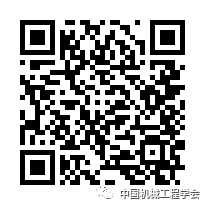 ContactsWei Yuxuan +86 10-68799048, weiyx@cmes.org（Registration）Hua Mudan  +86 10-68799026, huamd@cmes.org（Membership）May 8, 2019May 8, 2019May 8, 20199:00-12:00Forum on Top-ten Advancements in Intelligent Manufacturing Science and Technology at Home and AbroadSymposium on Advanced Intelligent Manufacturing Technology9:00-12:00Venue: Report Hall, Beijing Exhibition Center
Content: By reports and interactionsVenue: No.4 Conference Room, Beijing Exhibition CenterOpening Ceremony and Keynote ReportVenue: Report Hall, Beijing Exhibition CenterOpening Ceremony and Keynote ReportVenue: Report Hall, Beijing Exhibition CenterOpening Ceremony and Keynote ReportVenue: Report Hall, Beijing Exhibition Center13:30-13:35IntroductionIntroduction13:35-14:05Address of Lu Yongxiang, Members of CAS & CAE, Honorary President of CMESAddress of Lu Yongxiang, Members of CAS & CAE, Honorary President of CMES13:35-14:05Address of Huai Jinpeng, Executive Vice President and Chief Executive Secretary of CASTAddress of Huai Jinpeng, Executive Vice President and Chief Executive Secretary of CAST13:35-14:05Address of Embassy OfficialsAddress of Embassy Officials14:05-14:30Miao Wei, Minister of MIIT of PRCMiao Wei, Minister of MIIT of PRC14:30-14:55Zhou Ji, Member of CAE, Honorary President of CMESZhou Ji, Member of CAE, Honorary President of CMES14:55-15:15Reiner Anderl, President of the Academy of Sciences and Literature, Mainz; Speaker of Plattform Industrie 4.0 Scientific Board; Professor of Darmstadt University of TechnologyReiner Anderl, President of the Academy of Sciences and Literature, Mainz; Speaker of Plattform Industrie 4.0 Scientific Board; Professor of Darmstadt University of Technology15:15-15:35Toshio Fukuda, President-elect of IEEE, Professor of Beijing Institute of TechnologyToshio Fukuda, President-elect of IEEE, Professor of Beijing Institute of Technology15:35-15:55Andrew Kusiak, Professor of The University of Iowa, Chief Editor of JIM (Journal of Intelligent Manufacturing, Springer NATURE) Andrew Kusiak, Professor of The University of Iowa, Chief Editor of JIM (Journal of Intelligent Manufacturing, Springer NATURE) 15:55-16:15Tim Minshall, Dean and Professor of Manufacturing College in University of CambridgeTim Minshall, Dean and Professor of Manufacturing College in University of CambridgeMay 9, 2019May 9, 2019May 9, 20199:00-12:00Green and Intelligent Technologies in Logistic Equipment SymposiumGreen and Intelligent Technologies in Logistic Equipment Symposium9:00-12:00Venue: No.5 Conference Room, Beijing Exhibition CenterVenue: No.5 Conference Room, Beijing Exhibition Center